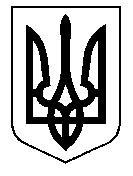 У К Р А Ї Н А Кам’янсько-Дніпровська міська радаКам’янсько-Дніпровского району Запорізької областіОдинадцята сесія восьмого скликанняР І Ш Е Н Н Я07  березня  2018 року          м. Кам’янка - Дніпровська               № 11Про затвердження Положень про Почесну грамоту міської радита Подяку міського голови Відповідно до статей 26, 42, 59 Закону України «Про місцеве самоврядування в Україні», з метою визначення порядку відзначення (нагородження) окремих осіб, трудових колективів підприємств, установ               і організацій  всіх форм власності об’єднаної територіальної громади за значні досягнення, особистий внесок у розвиток економічної, гуманітарної, науково-технічної та соціально-культурної сфери, активну участь у громадському житті, міська радав и р і ш и л а :1.Затвердити такі, що додаються:1.1.Положення про Почесну грамоту Кам’янсько-Дніпровської міської ради;1.2.Положення про Подяку Кам’янсько-Дніпровського міського голови.2. Контроль за виконанням даного рішення покласти на постійну  комісію міської ради  з питань місцевого самоврядування, охорони прав людини, законності, депутатської діяльності та етики.Міський голова                                                               	В.В. АнтоненкоЗАТВЕРДЖЕНО                                                                                             рішення міської ради                                                                                            07.03.2018   № 11ПОЛОЖЕННЯпро Почесну грамоту  Кам’янсько-Дніпровської  міської радиI. Загальні положення1.1. Це Положення визначає підстави для нагородження Почесною грамотою Кам’янсько-Дніпровської  міської ради, встановлює порядок такого нагородження.1.2.Почесна грамота Кам’янсько-Дніпровської  міської ради (далі – Почесна грамота) є нагородою Кам’янсько-Дніпровської  міської ради окремих осіб, трудових колективів підприємств, установ і організацій всіх форм власності, що розташовані на території громади.1.3.Підставами для нагородження Почесною грамотою є зразкове виконання службових обов´язків і доручень керівництва, багаторічна сумлінна праця, високий професіоналізм, ефективна діяльність в економічній, гуманітарній, науково-технічній та соціально-культурній сферах, активна участь у громадському житті громади.1.4.Почесною грамотою не може бути нагороджена особа протягом періоду дії накладеного на неї дисциплінарного стягнення.1.5.Текст Почесної грамоти оформляється на спеціальному бланку, підписується міським головою або особою, яка здійснює його повноваження, підпис якого скріплюється гербовою печаткою Кам’янсько-Дніпровської   міської ради.1.6.Облік бланків Почесних грамот та їх оформлення забезпечує відділ організаційної та інформаційної  роботи виконавчого комітету Кам’янсько-Дніпровської міської ради.1.7. Рішення про відзначення Почесною грамотою приймає особисто міський голова (у разі відсутності – особа, яка виконує його обов'язки), яке  оформляється розпорядженням.1.8.Нагородження Почесною грамотою здійснюється  не частіше, чим один раз на три роки з дати її отримання.1.9.У трудових книжках, облікових документах військовослужбовців, нагороджених Почесною грамотою, робиться відповідний запис із зазначенням дати і номера розпорядження Кам’янсько-Дніпровського міського голови.ІІ. Порядок представлення до нагородження Почесною грамотою2.1.Нагородження Почесною грамотою відбувається за поданням керівників підприємств, установ, організацій громади, громадських організацій,  заступників міського голови, секретаря міської ради та керуючого справами (секретаря) виконавчого комітету міської ради.2.2. До клопотання про відзначення Почесною грамотою додається         лист-подання із зазначенням характеристики на особу або  колектив, що представляється до нагородження з переліком відомостей про досягнення                     у трудовій або іншій діяльності.2.3. Документи про відзначення подаються до виконавчого комітету Кам’янсько-Дніпровської міської ради не пізніше як за 15 робочих днів до відзначення, із зазначенням дати нагородження. Відповідно до вимог Закону України «Про доступ до публічної інформації» інформація про нагородження Почесною грамотою підлягає оприлюдненню шляхом розміщення розпорядження міського голови на офіційному веб-сайті Кам’янсько-Дніпровської міської  ради.2.4.Клопотання, подані з порушенням цього положення, до розгляду               не приймаються і повертаються адресату разом з додатками.ІІІ. Порядок вручення Почесної грамоти3.1.Вручення Почесної грамоти проводиться міським головою або, за дорученням міського голови, секретарем ради, заступниками міського голови.3.2. Нагородження Почесною грамотою здійснюється, як правило,                       в урочистій обстановці міським головою  або, за дорученням міського голови, секретарем ради, заступниками міського голови у трудовому колективі  чи в іншому порядку, передбаченому чинним законодавством.Секретар міської ради                                               			Д.Л.ТягунЗАТВЕРДЖЕНО                                                                                             рішення міської ради                                                                                            07.03.2018   № 11ПОЛОЖЕННЯпро Подяку Кам’янсько-Дніпровського міського головиI. Загальні положення1.1.Це Положення визначає підстави для оголошення Подяки Кам’янсько-Дніпровського  міського голови,  встановлює  порядок   її оголошення.1.2.Подяка Кам’янсько-Дніпровського   міського голови (далі – Подяка) є заохочувальною відзнакою (нагородою) Кам’янсько-Дніпровського міського голови окремих осіб, трудових колективів підприємств, установ і організацій громади всіх форм власності.1.3.Подяка оголошується за зразкове виконання службових обов´язків        та доручень керівництва, багаторічну сумлінну працю, високий професіоналізм, ефективну діяльність в економічній, гуманітарній, науково-технічній та соціально-культурній сферах і активну участь у громадському житті  міської об’єднаної територіальної громади.1.4.Подяка не може бути оголошена особі протягом періоду дії накладеного на особу дисциплінарного стягнення.1.5.Текст Подяки оформляється на спеціальному бланку, підписується  міським головою (у разі відсутності – особою, яка здійснює його повноваження), підпис якого скріплюється гербовою печаткою Кам’янсько-Дніпровської міської ради.1.6.Облік бланків Подяки та їх оформлення забезпечує  відділ організаційної та інформаційної роботи виконавчого комітету Кам’янсько-Дніпровської міської ради.1.7. Рішення про відзначення Подякою  приймає особисто міський голова (у разі відсутності – особа, яка виконує його обов'язки) і оформляється розпорядженням.1.8.Особи, трудові колективи і громадські організації, відзначені Подякою, можуть бути представлені до нагородження Подякою (повторно) не раніше, ніж один на два роки  після попереднього нагородження. 1.9.У трудових книжках, облікових документах військовослужбовців, відзначених Подякою, робиться відповідний запис із зазначенням дати                   і номера розпорядження Кам’янсько-Дніпровського  міського голови.ІІ. Порядок представлення до оголошення Подяки2.1.Оголошення Подяки проводиться за поданням керівників підприємств, установ, організацій громади, громадських організацій,  заступників міського голови, секретаря міської ради та керуючого справами (секретаря) виконавчого комітету міської ради.2.2. До клопотання про відзначення Подякою додається  лист-подання із зазначенням характеристики на особу або колектив,  що представляється до відзначення, з переліком відомостей про досягнення у трудовій або іншій діяльності.2.3.Документи про відзначення подаються до виконавчого комітету Кам’янсько-Дніпровської міської ради не пізніше як за 15 робочих днів до відзначення, із зазначенням дати нагородження.Відповідно до Закону України «Про доступ до публічної інформації» інформація про оголошення Подяки оприлюднюється шляхом розміщення розпорядження міського голови на офіційному веб-сайті Кам’янсько-Дніпровської  міської ради.2.4.Клопотання, подані з порушенням вимог цього положення,                        до розгляду не приймаються і повертаються адресату разом з додатками.ІІІ. Порядок вручення (оголошення) Подяки3.1. Вручення (оголошення) Подяки проводиться Кам’янсько-Дніпровським міським головою або, за дорученням міського голови, секретарем ради, заступниками міського голови.3.2. Вручення (оголошення) Подяки здійснюється, як правило, в урочистій обстановці міським головою або, за дорученням міського голови, секретарем ради, заступниками міського голови, у трудовому колективі або в іншому порядку, передбаченому чинним законодавством.Секретар міської ради                                        				Д.Л.Тягун